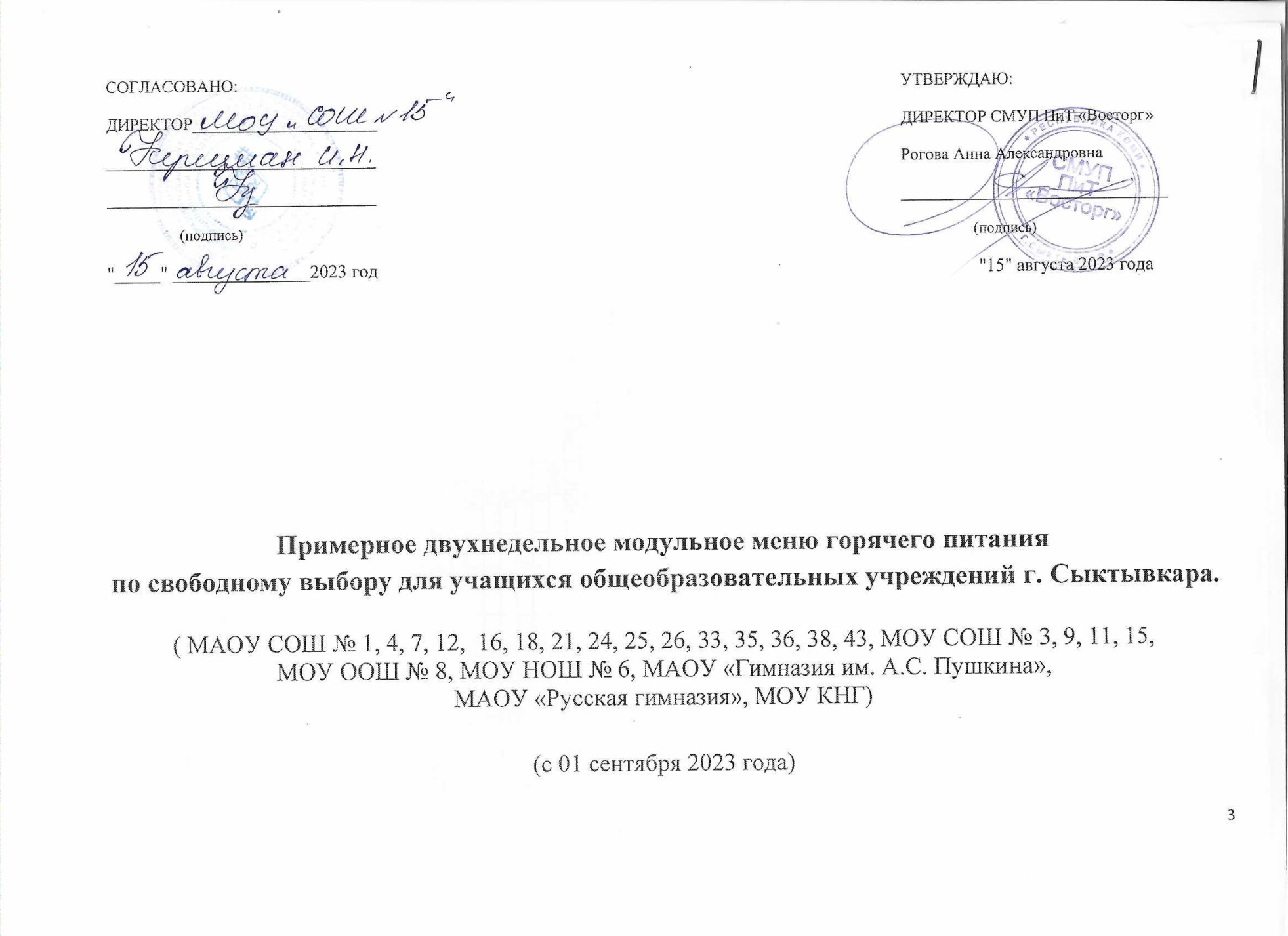 Модульное меню горячего питания по свободному выбору Модульное меню горячего питания по свободному выбору Модульное меню горячего питания по свободному выбору Модульное меню горячего питания по свободному выбору Модульное меню горячего питания по свободному выбору Модульное меню горячего питания по свободному выбору 1 неделяПОНЕДЕЛЬНИКНАИМЕНОВАНИЕ№ ТК№ ПО СБОРНИКУ РЕЦЕПТУРВЫХОД, грБелки, грЖиры, грУглеводы,грККАЛ1 вариантРассольник "Домашний"2001,85,310,9100,5101/2Пермь 2018 № 101Шаньга с картофелем1007,56,8838,88244,815/3Сыктывкар 1990 № 15Компот из компотной смеси2000,150,0620,6582,9113/1ТТК № 113Хлеб " Дарницкий" порциями201,30,28,64311ТТК № 10ИТОГО52010,7512,4479,03471,22 вариантШницель "Нежный"9014,688,5811,03180,7352ТТК № 352Картофельное пюре1503,064,820,44137,25312/1Москва 2011 № 312Чай с сахаром 2150,070,021560685/1Москва 2004 № 685Хлеб "Городской" порциями 201,60,210,25011ТТК № 11ИТОГО47519,4113,656,67427,953 вариантРассольник "Домашний"2001,85,310,9100,5101/2Пермь 2018 № 101Шницель "Нежный"9014,688,5811,03180,7352ТТК № 352Картофельное пюре1503,064,820,44137,25312/1Москва 2011 № 312Овощи свежие и консервированные порциями (помидоры свежие в нарезку с горошком консерв.)601,410,094,0522,5303ТТК № 303Компот из компотной смеси2000,150,0620,6582,9113/1ТТК № 113Хлеб " Дарницкий" порциями201,30,28,64311ТТК № 10ИТОГО72022,419,0375,67566,854 вариантШаньга с картофелем1007,56,8838,88244,815/3Сыктывкар 1990 № 15Сок фруктовый 2000,60,432,6136,4389/1Москва 2011 № 389ИТОГО3008,17,2871,48381,2ВТОРНИКНАИМЕНОВАНИЕ№ ТК№ ПО СБОРНИКУ РЕЦЕПТУРВЫХОД, грБелки, грЖиры, грУглеводы,грККАЛ1 вариантСуп картофельный с горохом2004,44,213,20118,6102/4Москва 2011 № 102Кекс  "Творожный" (нарезной)807,53611,87240,928300,8447/2Москва 2011 № 447Компот из кураги2000,760,0420,2285,5193/1ТТК № 93Хлеб " Дарницкий" порциями201,30,28,64311ТТК № 10ИТОГО50013,99616,31282,948547,912 вариантМясо с овощами "Болоньез"9011,52134,05189,635/2ТТК № 35Макаронные изделия отварные (спагетти)1505,524,5126,45168,45114/1ТТК № 114Чай с сахаром 2150,070,021560685/1Москва 2004 № 685Хлеб "Городской" порциями 201,60,210,25011ТТК № 11ИТОГО47518,7117,7355,7468,053 вариантСуп картофельный с горохом2004,44,213,20118,6102/4Москва 2011 № 102Мясо с овощами "Болоньез"9011,52134,05189,635/2ТТК № 35Макаронные изделия отварные (спагетти)1505,524,5126,45168,45114/1ТТК № 114Фрукты свежие порциями 1000,40,49,847338/2Москва 2011 № 338Компот из кураги2000,760,0420,2285,5193/1ТТК № 93Хлеб " Дарницкий" порциями201,30,28,64311ТТК № 10ИТОГО76023,922,3582,32652,164 вариантКекс  "Творожный" (нарезной)1009,4214,8451,16376447/2Москва 2011 № 447Сок фруктовый 2000,60,432,6136,4389/1Москва 2011 № 389ИТОГО30010,0215,2483,76512,4СРЕДАНАИМЕНОВАНИЕ№ ТК№ ПО СБОРНИКУ РЕЦЕПТУРВЫХОД, грБелки, грЖиры, грУглеводы,грККАЛ1 вариантБорщ из свежей капусты с картофелем  2001,385,28,9288,2107/3ТТК № 107Сметанник1008,649,8545,53292,9859/1ТТК № 59Компот из черной смородины2000019,977689/2ТТК № 89Хлеб " Дарницкий" порциями201,30,28,64311ТТК № 10ИТОГО52011,3215,2583,02500,182 вариантБиточки из мяса птицы "Сливочные"9016,6515,9612,21258,91263/1ТТК № 263Рис рассыпчатый отварной( из пропаренной крупы)1503,655,3736,68209,7110/2ТТК 110/1Чай с сахаром 2150,070,021560685/1Москва 2004 № 685Хлеб "Городской" порциями 201,60,210,25011ТТК № 11ИТОГО47521,9721,5574,09578,613 вариантБорщ из свежей капусты с картофелем  2001,385,28,9288,2107/3ТТК № 107Биточки из мяса птицы "Сливочные"9016,6515,9612,21258,91263/1ТТК № 263Рис рассыпчатый отварной( из пропаренной крупы)1503,655,3736,68209,7110/2ТТК 110/1Овощи свежие и консервиров. порциями (помидоры свежие в нарезку с кукуруз.консерв.)6010,64,4723,4305ТТК № 305Компот из черной смородины2000019,977689/2ТТК № 89Хлеб " Дарницкий" порциями201,30,28,64311ТТК № 10ИТОГО72023,9827,3390,85699,214 вариантСметанник1008,649,8545,53292,9859/1ТТК № 59Сок фруктовый 2000,60,432,6136,4389/1Москва 2011 № 389ИТОГО3009,2410,2578,13429,38ЧЕТВЕРГНАИМЕНОВАНИЕ№ ТК№ ПО СБОРНИКУ РЕЦЕПТУРВЫХОД, грБелки, грЖиры, грУглеводы,грККАЛ1 вариантСуп из  овощей 2001,65,28,687,999/3Москва 2011 № 99Булочка "Ромашка" ( с вареным сгущенным молоком)1008,719,6858,08361,74254/1ТТК № 254Компот из яблок и вишни 2000,10,115,965492Пермь 2018 № 492Хлеб " Дарницкий" порциями201,30,28,64311ТТК № 10ИТОГО52011,6715,1891,18557,632 вариантКотлета "Киевская"9011,114,2610,2215,87169/4Москва 2003 № 169Каша гречневая рассыпчатая1508,66,0938,64243,7599/1ТТК № 99Чай с сахаром 2150,070,021560685/1Москва 2004 № 685Хлеб "Городской" порциями 201,60,210,25011ТТК № 11ИТОГО47521,3720,5774,04569,623 вариантСуп из  овощей 2001,65,28,687,999/3Москва 2011 № 99Котлета "Киевская"9011,114,2610,2215,87169/4Москва 2003 № 169Каша гречневая рассыпчатая1508,66,0938,64243,7599/1ТТК № 99Овощи порциями (капуста квашеная со свеклой отварной)600,995,033,761,45306ТТК № 306Компот из яблок и вишни 2000,10,115,965492Пермь 2018 № 492Хлеб " Дарницкий" порциями201,30,28,64311ТТК № 10ИТОГО72023,6530,8885,64716,964 вариантПицца "Болоньезе"10012,0312,327,3266,3430ТТК № 430Сок фруктовый 2000,60,432,6136,4389/1Москва 2011 № 389ИТОГО30012,6312,759,9402,7ПЯТНИЦАНАИМЕНОВАНИЕ№ ТК№ ПО СБОРНИКУ РЕЦЕПТУРВЫХОД, грБелки, грЖиры, грУглеводы,грККАЛ1 вариантСуп картофельный с макаронными изделиями2001,622,1912,8177,13105/2ТТК № 105Шаньга с творогом759,225,4829,1820214/3Сыктывкар 1990  № 14Компот из компотной смеси2000,150,0620,6582,9113/1ТТК № 113Хлеб " Дарницкий" порциями201,30,28,64311ТТК № 10ИТОГО49512,297,9371,24405,032 вариантФиле куриное запеченное с сыром9019,67,387,1170,619/4ТТК № 19Картофель запеченный (из отварного)1503,4413,1527,92243,75313/3Москва 2011 № 313Чай с сахаром 2150,070,021560685/1Москва 2004 № 685Хлеб "Городской" порциями 201,60,210,25011ТТК № 11ИТОГО47524,7120,7560,22524,353 вариантСуп картофельный с макаронными изделиями2001,622,1912,8177,13105/2ТТК № 105Голубцы ленивые1508,539,67,11138,62244/2ТТК № 244Картофель запеченный (из отварного)1503,4413,1527,92243,75313/3Москва 2011 № 313Сок фруктовый в упаковке 0,22000,60,420,292Компот из компотной смеси2000,150,0620,6582,9113/1ТТК № 113Хлеб " Дарницкий" порциями201,30,28,64311ТТК № 10ИТОГО92015,6425,697,29677,44 вариантШаньга с творогом10012,2912,6438,91269,3314/3Сыктывкар 1990  № 14Сок фруктовый 2000,60,432,6136,4389/1Москва 2011 № 389ИТОГО30012,8913,0471,51405,73СУББОТАНАИМЕНОВАНИЕ№ ТК№ ПО СБОРНИКУ РЕЦЕПТУРВЫХОД, грБелки, грЖиры, грУглеводы,грККАЛ1 вариантЩи из свежей капусты с картофелем2601,56,48,094,4106/3ТТК № 106Хачапури с сыром8010,211,330,1266,411/6Сыктывкар 1990 № 11Компот из изюма2000,33022,7894,4491/1ТТК № 91Хлеб " Дарницкий" порциями201,30,28,64311ТТК № 10ИТОГО56013,3417,8969,47498,272 вариантМакароны отварные с  сыром22014,8817,5137,52367,84204/3Москва 2011 № 204Овощи свежие порциями (помидор свежий в нарезку)600,660,122,2813,271/4ТТК № 71Чай с сахаром 2150,070,021560685/1Москва 2004 № 685Хлеб "Городской" порциями 201,60,210,25011ТТК № 11ИТОГО51517,2117,8565491,043 вариантЩи из свежей капусты с картофелем2601,56,48,094,4106/3ТТК № 106Шницель "Нежный"9014,710,011,0180,7352ТТК № 352Рис рассыпчатый отварной( из пропаренной крупы)1503,75,436,7209,7110/2ТТК 110/1Овощи свежие порциями (помидор свежий в нарезку)600,660,122,2813,271/4ТТК № 71Компот из изюма2000,33022,7894,4491/1ТТК № 91Хлеб " Дарницкий" порциями201,30,28,64311ТТК № 10ИТОГО78022,1322,0689,36635,474 вариантХачапури с сыром10012,7814,1637,6633311/6Сыктывкар 1990 № 11Сок фруктовый 2000,60,432,6136,4389/1Москва 2011 № 389ИТОГО30013,3814,5670,26469,4ПОНЕДЕЛЬНИКНАИМЕНОВАНИЕ№ ТК№ ПО СБОРНИКУ РЕЦЕПТУРВЫХОД, грБелки, грЖиры, грУглеводы,грККАЛ1 вариантСуп картофельный с горохом2004,44,213,20118,6102/4Москва 2011 № 102Булочка "Ромашка" ( с вареным сгущенным молоком)1008,719,6858,08361,74254/1ТТК № 254Сок фруктовый 2000,60,432,6136,4389/1Москва 2011 № 389Хлеб " Дарницкий" порциями201,30,28,64311ТТК № 10ИТОГО52015,0114,48112,48659,742 вариантФрикадельки из свинины9011,3212,812,2207,8280/2Москва 2011 № 280Картофельное пюре1503,064,820,44137,25312/1Москва 2011 № 312Чай с сахаром 2150,070,021560685/1Москва 2004 № 685Хлеб "Городской" порциями 201,60,210,25011ТТК № 11ИТОГО47516,0517,8257,84455,053 вариантСуп картофельный с горохом2004,44,213,20118,6102/4Москва 2011 № 102Фрикадельки из свинины9011,3212,812,2207,8280/2Москва 2011 № 280Масло сливочное( на полив)50,043,60,063314/3Москва 2011 № 14Картофельное пюре1503,064,820,44137,25312/1Москва 2011 № 312Сок фруктовый 2000,60,432,6136,4389/1Москва 2011 № 389Хлеб " Дарницкий" порциями201,30,28,64311ТТК № 10ИТОГО66520,722687,1676,054 вариантБулочка "Ромашка" ( с вареным сгущенным молоком)1008,719,6858,08361,74254/1ТТК № 254Сок фруктовый 2000,60,432,6136,4389/1Москва 2011 № 389ИТОГО3009,3110,0890,68498,14ВТОРНИКНАИМЕНОВАНИЕ№ ТК№ ПО СБОРНИКУ РЕЦЕПТУРВЫХОД, грБелки, грЖиры, грУглеводы,грККАЛ1 вариантБорщ из свежей капусты с картофелем  2001,385,28,9288,2107/3ТТК № 107Пицца "Болоньезе"607,227,416,4159,8430ТТК № 430Компот из черной смородины2000019,977689/2ТТК № 89Хлеб " Дарницкий" порциями201,30,28,64311ТТК № 10ИТОГО4809,912,853,893672 вариантПтица в соусе с томатом10014,115,33,2205,9367/1Пермь 2018 № 367Каша гречневая рассыпчатая1508,66,0938,64243,7599/1ТТК № 99Чай с сахаром 2150,070,021560685/1Москва 2004 № 685Хлеб "Городской" порциями 201,60,210,25011ТТК № 11ИТОГО48524,3721,6167,04559,653 вариантБорщ из свежей капусты с картофелем  2001,385,28,9288,2107/3ТТК № 107Птица в соусе с томатом10014,115,33,2205,9367/1Пермь 2018 № 367Каша гречневая рассыпчатая1508,66,0938,64243,7599/1ТТК № 99Фрукты свежие порциями 1000,40,49,847338/2Москва 2011 № 338Компот из черной смородины2000019,977689/2ТТК № 89Хлеб " Дарницкий" порциями201,30,28,64311ТТК № 10ИТОГО77025,7827,1989,13703,854 вариантПицца "Болоньезе"10012,0312,327,3266,3430ТТК № 430Сок фруктовый 2000,60,432,6136,4389/1Москва 2011 № 389ИТОГО30012,6312,759,9402,7СРЕДАНАИМЕНОВАНИЕ№ ТК№ ПО СБОРНИКУ РЕЦЕПТУРВЫХОД, грБелки, грЖиры, грУглеводы,грККАЛ1 вариантСуп из  овощей 2001,65,28,687,999/3Москва 2011 № 99Хачапури с сыром607,658,4922,6199,811/6Сыктывкар 1990 № 11Компот из свежих яблок 2000,160,1627,88114,690/1ТТК № 90Хлеб " Дарницкий" порциями201,30,28,64311ТТК № 10ИТОГО48010,6714,0567,68445,292 вариантКотлета "Киевская"9011,114,2610,2215,87169/4Москва 2003 № 169Рис рассыпчатый отварной( из пропаренной крупы)1503,655,3736,68209,7110/2ТТК 110/1Чай с сахаром 2150,070,021560685/1Москва 2004 № 685Хлеб "Городской" порциями 201,60,210,25011ТТК № 11ИТОГО47516,4219,8572,08535,573 вариантСуп из  овощей 2001,65,28,687,999/3Москва 2011 № 99Котлета "Киевская"9011,114,2610,2215,87169/4Москва 2003 № 169Рис рассыпчатый отварной( из пропаренной крупы)1503,655,3736,68209,7110/2ТТК 110/1Овощи свежие и консервированные порциями (помидоры свежие в нарезку с горошком консерв.)601,410,094,0522,5303ТТК № 303Компот из свежих яблок 2000,160,1627,88114,690/1ТТК № 90Хлеб " Дарницкий" порциями201,30,28,64311ТТК № 10ИТОГО72019,1825,2896,01693,564 вариантХачапури с сыром10012,7814,1637,6633311/6Сыктывкар 1990 № 11Сок фруктовый 2000,60,432,6136,4389/1Москва 2011 № 389ЧЕТВЕРГНАИМЕНОВАНИЕ30013,3814,5670,26469,4№ ТК№ ПО СБОРНИКУ РЕЦЕПТУРВЫХОД, грБелки, грЖиры, грУглеводы,грККАЛ1 вариантСуп картофельный с макаронными изделиями2001,622,1912,8177,13105/2ТТК № 105Шаньга с картофелем1007,56,8838,88244,815/3Сыктывкар 1990 № 15Сок фруктовый 2000,60,432,6136,4389/1Москва 2011 № 389Хлеб " Дарницкий" порциями201,30,28,64311ТТК № 10ИТОГО52011,029,6792,89501,332 вариантБиточки из мяса птицы9014,711,0712,95218,169294/5Москва 2011 № 294Картофель запеченный (из отварного)1503,4413,1527,92243,75313/3Москва 2011 № 313Чай с сахаром 2150,070,021560685/1Москва 2004 № 685Хлеб "Городской" порциями 201,60,210,25011ТТК № 11ИТОГО47519,8124,4466,07571,9193 вариантСуп картофельный с макаронными изделиями2001,622,1912,8177,13105/2ТТК № 105Биточки из мяса птицы9014,711,0712,95218,169294/5Москва 2011 № 294Картофель запеченный (из отварного)1503,4413,1527,92243,75313/3Москва 2011 № 313Компот из изюма2000,33022,7894,4491/1ТТК № 91Сок фруктовый в упаковке 0,22000,60,420,292Хлеб " Дарницкий" порциями201,30,28,64311ТТК № 10ИТОГО86021,9927,01105,26768,4894 вариантШаньга с картофелем1007,56,8838,88244,815/3Сыктывкар 1990 № 15Сок фруктовый 2000,60,432,6136,4389/1Москва 2011 № 389ИТОГО3008,17,2871,48381,2ПЯТНИЦАНАИМЕНОВАНИЕ№ ТК№ ПО СБОРНИКУ РЕЦЕПТУРВЫХОД, грБелки, грЖиры, грУглеводы,грККАЛ1 вариантЩи из свежей капусты с картофелем2001,25,26,577,01106/3ТТК № 106Кекс  "Творожный" (нарезной)809,5411,940,9300,8447/2Москва 2011 № 447Компот из черной смородины2000019,977689/2ТТК № 89Хлеб " Дарницкий" порциями201,30,28,64311ТТК № 10ИТОГО50012,0417,375,97496,812 вариантЁжики мясные 9011,7115,7312,03238,5157/9Москва 2003 № 157Макаронные изделия отварные (спагетти)1505,524,5126,45168,45114/1ТТК № 114Чай с сахаром 2150,070,021560685/1Москва 2004 № 685Хлеб "Городской" порциями 201,60,210,25011ТТК № 11ИТОГО47518,920,4663,68516,953 вариантЩи из свежей капусты с картофелем2001,25,26,577,01106/3ТТК № 106Ёжики мясные 9011,7115,7312,03238,5157/9Москва 2003 № 157Макаронные изделия отварные (спагетти)1505,524,5126,45168,45114/1ТТК № 114Овощи свежие и консервиров. порциями (помидоры свежие в нарезку с кукурузой и горошком консерв.)601,380,064,9426,6304ТТК № 304Компот из черной смородины2000019,977689/2ТТК № 89Хлеб " Дарницкий" порциями201,30,28,64311ТТК № 10ИТОГО72021,1125,778,49629,564 вариантКекс  "Творожный" (нарезной)1009,4214,8451,16376447/2Москва 2011 № 447Сок фруктовый 2000,60,432,6136,4389/1Москва 2011 № 389ИТОГО30010,0215,2483,76512,4СУББОТАНАИМЕНОВАНИЕ№ ТК№ ПО СБОРНИКУ РЕЦЕПТУРВЫХОД, грБелки, грЖиры, грУглеводы,грККАЛ1 вариантСвекольник 2001,535,1883,935/4Пермь2001 № 35Сметанник1008,649,8545,53292,9859/1ТТК № 59Чай с сахаром и лимоном2220,130,0215,262686/1Москва 2004 № 686Хлеб " Дарницкий" порциями201,30,28,64311ТТК № 10ИТОГО54211,615,1777,33481,882 вариантФиле куриное запеченное с сыром9019,67,387,1170,619/4ТТК № 19Картофельное пюре1503,064,820,44137,25312/1Москва 2011 № 312Чай с сахаром 2150,070,021560685/1Москва 2004 № 685Хлеб "Городской" порциями 201,60,210,25011ТТК № 11ИТОГО47524,3312,452,74417,853 вариантСвекольник 2001,535,1883,935/4Пермь2001 № 35Рыба запеченная с яйцом9013,78,44145,728/1ТТК № 28Рагу из овощей1502,611,812,81163,5541/1Москва 2004 № 541/3Сок фруктовый 2000,60,432,6136,4389/1Москва 2011 № 389Хлеб " Дарницкий" порциями201,30,28,64311ТТК № 10ИТОГО66019,7325,966,01572,54 вариантСметанник1008,649,8545,53292,9859/1ТТК № 59Сок фруктовый 2000,60,432,6136,4389/1Москва 2011 № 389ИТОГО3009,2410,2578,13429,38